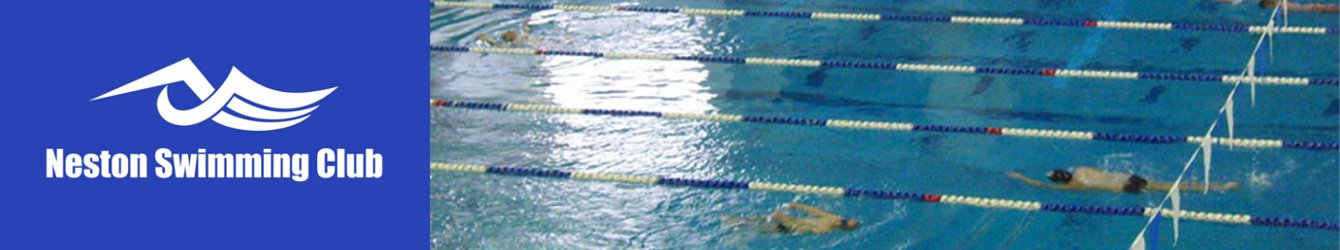 NOMINATION FORMFOR CONSIDERATION AT THEANNUAL GENERAL MEETINGWednesday 20th November 2019 at 7.45pmCommunity Room, Neston Recreation CentreNominees must be members of the Club.Nomination forms duly completed and in a sealed envelope to be sent to the Secretary:Mike Schofield,Secretary – Neston Swimming Club,C/O Neston Recreation Centre,Raby Park Road,Neston,CH64 9NQ.Or by email to nestonswim@gmail.com To arrive no later than Midnight on Wednesday 30th October 2019NAME:POSITION (applied for)SIGNATUREPROPOSED BY:SIGNATURESECONDED BY:SIGNATURE